2018-2019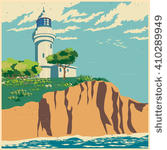 8th grade pre-apSummer reading projectDear student, 	If you have this packet it’s because you are interested in taking Pre-AP Language Arts next year. You are dedicating your 8th grade year to rigorous reading and writing. Don’t be too intimidated, we make some time for fun learning activities too! 	Please note the Summer Reading Project is MANDATORY to take the class and due May 25, 2018. Summer Novel Assignment:	“And Then There Were None” by Agatha Christie **OJH library has copies of the novel. Students have the option to purchase the novel**Happy Reading!-Ms. Arispe 